Занятие по аппликации «22 августа День Российского флага» в разновозрастной группе «Солнышко»Цель: закрепление знаний детей о символе России – государственном флаге;Задачи:- познакомить со значением цветов, изображённых на флаге;- закреплять умения работать ножницами;- познакомить с приемом наклеивания изображения флага из полосок бумаги, частично создавая иллюзию передачи объема,- воспитывать чувство гордости за свой народ, свою Родину.Демонстрационный материал: Флаг России, готовый образец аппликации «Флаг России» воспитателя.Оборудование: лист бумаги для фона, цветная бумага (красная, белая, синяя), кисти, клей, ножницы, салфетки.Ход занятия:МотивацияЧто мы Родиной зовем?Дом, где мы с тобой живемИ березки, вдоль которыхРядом с мамой мы идем.Что мы Родиной зовем?Все, что в сердце бережемИ под небом синим, синимФлаг России над Кремлем. (В Степанов.)- Ребята, кто из вас знает, как называется наша страна, в которой мы живем? (Ответы детей)Постановка целиВоспитатель: Правильно, молодцы! Россия, это наша Родина. Наша страна очень большая и красивая. Ее окружают леса и многочисленные реки. У нашей страны есть свои символы – это флаг, герб, и гимн. Сегодня мы поподробнее изучим флаг нашей страны.Совместная деятельностьУ каждой страны есть свой флаг. У нашей Родины – России тоже есть государственный флаг.Давайте посмотрим на изображение флага (выставляется иллюстрация государственного флага РФ)Воспитатель: Ребятки, внимательно посмотрите на картинку и скажите, из скольких цветов состоит наш флаг? (ответы детей)Воспитатель: Да, государственный флаг Российской Федерации состоит из трех, одинаковых по размеру, горизонтальных полос: верхней - белого, средней - синего и нижней - красного цвета. Каждая полоса имеет свое значение. Белый цвет – это цвет мира и мудрости. Он говорит о том, что наша страна миролюбивая. Синий цвет – цвет неба, воды, моря – символ свободы и веры, верности. Народ любит свою страну, верен ей, защищает ее. Красный цвет – это цвет силы и мужества. Наша страна сильная. Мы все любим нашу страну и гордимся ею.Воспитатель: Где вы видели Государственный флаг в нашем городе, посёлке?Ответы детей.Воспитатель (обобщает ответы детей): Правильно. В торжественные дни, государственные праздники российский флаг вывешивается на общественных зданиях, школах. А еще Государственный флаг можно увидеть на автомобиле Президента, боевых кораблях и самолётах российской армии, космических кораблях. Под Российским флагом выступают наши спортсмены на всех спортивных соревнованиях, олимпиадах. На трибунах их встречают болельщики и приветствуют Российскими флагами.Воспитатель: Сегодня на занятии каждый из вас сможет сделать флаг своими руками. Но для начала нам нужно немного размяться, чтобы флаги получились красивыми и аккуратными.Динамическа пауза с элементами пальчиковой гимнастики.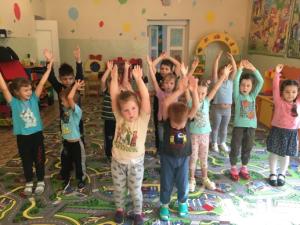 Небо синее в России, (Поднять руки вверх)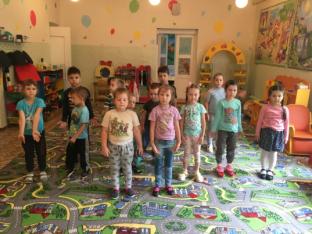 Реки синие в России (Опустить руки вниз)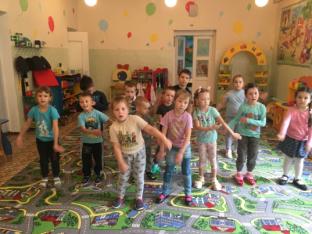 Васильки и незабудки (Поочередные движения руками в стороны)Не цветут нигде красивей.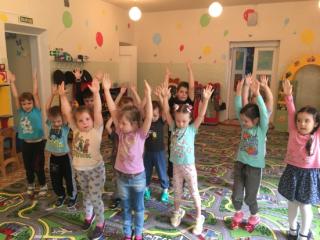 Есть и клены и дубы (Поднять руки вверх, потянуться на носочках)А какие есть грибы! (Оказывают руками силуэт гриба)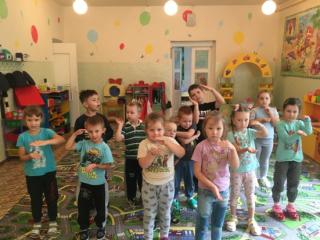 А еще пекут в печи («Пекут» ладошками пирожки)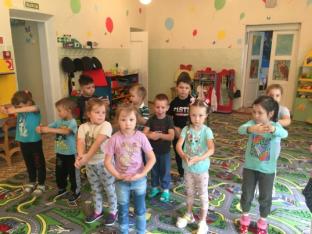 Вот такие калачи (Соединяют руки в круг перед грудью).Воспитатель: Какие молодцы, все правильно делали! Ну что отдохнули? А теперь пора и за работу.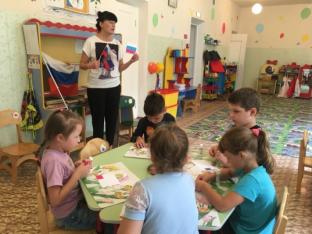 Показ и объяснение выполнения аппликацииСамостоятельная деятельность.Дети выполняют аппликацию. Воспитатель помогает затрудняющимся детям, похвала детей за правильность выполнения, аккуратность в работе, скорость выполнения. 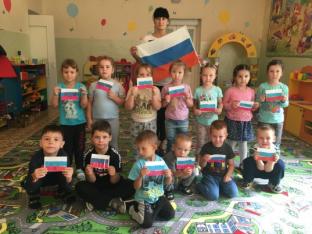 Рефлексия:- Ой, какие молодцы, хорошо справились с заданием! Какие красивые флаги у вас получились, как настоящие.Давайте ещё раз повторим, как называется наша Родина?- Какого цвета полосы на российском флаге?Что за радуга на небе?Красный, синий, белый цвет.Это флаг моей России.Красивее флага нет!